Kom til Flagdag i VeteranHaven.Traditionen tro indbyder VeteranHaven til Flagdag for Danmarks udsendte, så hvis du er veteran, politimand eller på anden måde har været udsendt for Danmark, er du velkommen til at komme og fejre os alle sammen tirsdag d.5. september kl.18-20.30. Vi serverer lidt god mad med tilbehør og drikkevarer. Tag familien med. Der vil være slikposer til børnene. Tilmelding er ikke nødvendig.Adressen er som altid Brovej 13B, 4200 Slagelse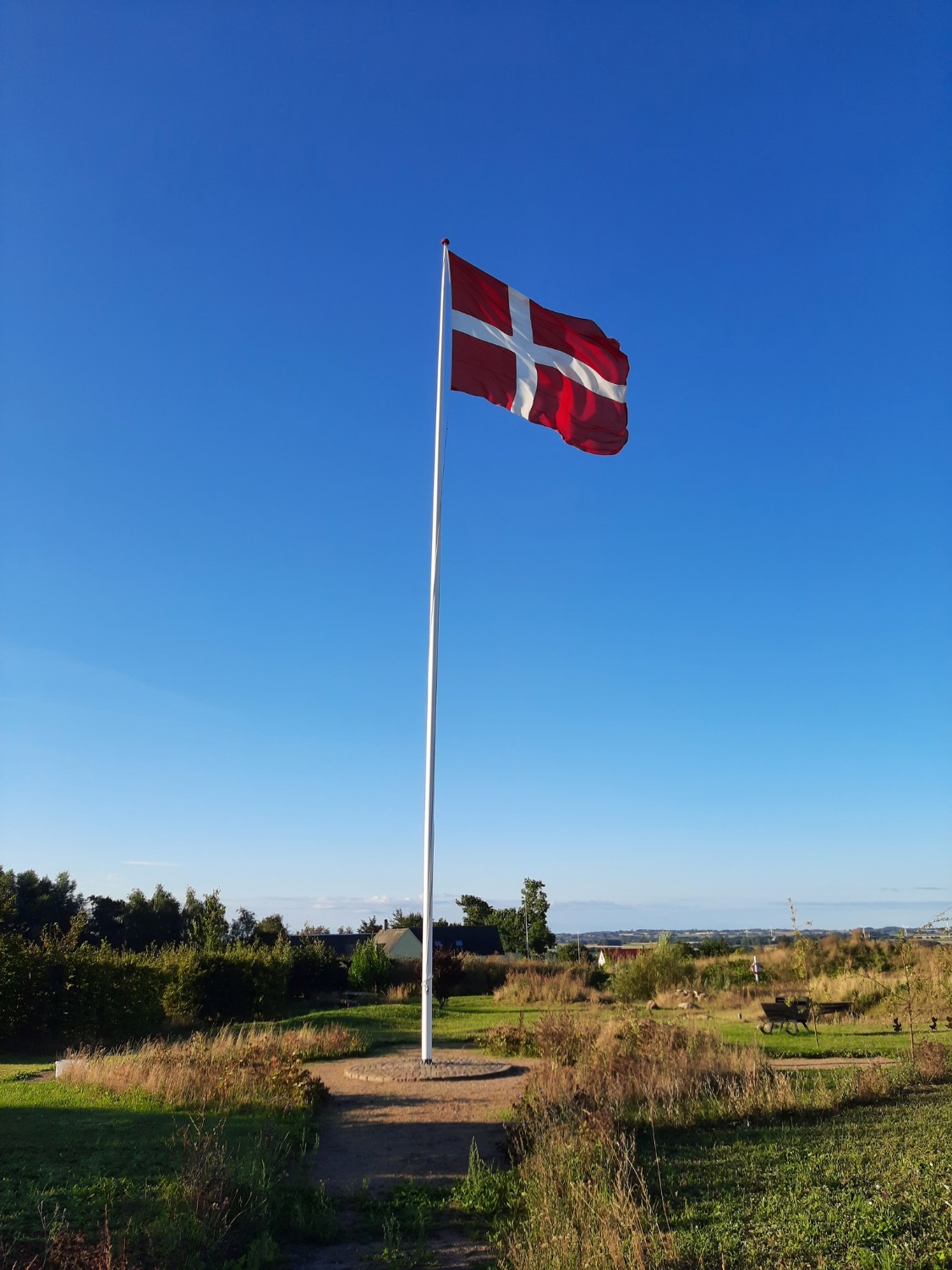 